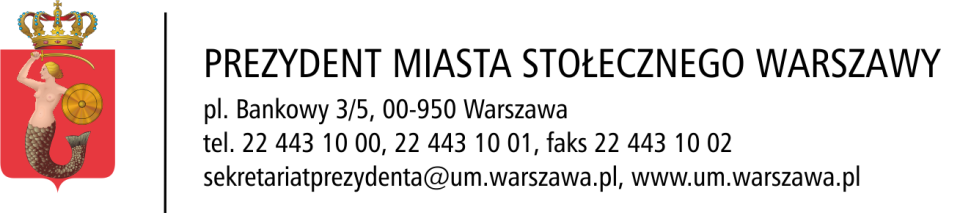 KLAUZULA INFORMACYJNA O PRZETWARZANIU DANYCH OSOBOWYCHW związku z realizacją wymogów Rozporządzenia Parlamentu Europejskiego i Rady (UE) 2016/679 z dnia 27 kwietnia 2016 r. w sprawie ochrony osób fizycznych w związku 
z przetwarzaniem danych osobowych i w sprawie swobodnego przepływu takich danych oraz uchylenia dyrektywy 95/46/WE (ogólne rozporządzenie o ochronie danych „RODO”), informujemy o zasadach przetwarzania Pani/Pana danych osobowych oraz o przysługujących Pani/Panu prawach z tym związanych.I. W zakresie danych związanych z realizacją projektu pn. Sięgnij po więcej! - rozwój doradztwa zawodowego w szkołach podstawowych  m.st. Warszawa, współfinansowanego                      w ramach Regionalnego Programu Operacyjnego Województwa Mazowieckiego 2014-2020,                                                Oś priorytetowa X Edukacja dla rozwoju regionu, Działanie 10.3 Doskonalenie zawodowe, Poddziałanie 10.3.3 Doradztwo edukacyjno-zawodowe w ramach Zintegrowanych Inwestycji Terytorialnych,  podanych przez uczestników   w dokumentach zgłoszeniowych do projektu,                    w tym w Oświadczeniu uczestnika projektu oraz w nawiązaniu do informacji już udzielonych uczestnikom w tych dokumentach.   - Przypominamy, że Administratorem Pani/Pana danych osobowych jest Zarząd  Województwa Mazowieckiego, mający swoją siedzibę przy ul. Jagiellońskiej 26, 
03-719 Warszawa.- Przypominamy, że ewentualne cofnięcie zgody przez danego uczestnika projektu 
na przetwarzanie jego danych osobowych uniemożliwia dalsze korzystanie ze wsparcia 
w projekcie,- Przypominamy że zakres danych przetwarzanych w związku z realizacją projektu 
pn. Sięgnij po więcej! - rozwój doradztwa zawodowego w szkołach podstawowych  m.st. Warszawa podanych w dokumentach zgłoszeniowych do projektu, podpisanych przez Panią/Pana i/lub Panią/Pana przedstawiciela ustawowego, został określony w następujących dokumentach:Oświadczenie uczestnika projektu,Formularz rekrutacyjny nauczyciela/ucznia w ramach projektu Sięgnij po więcej! - rozwój doradztwa zawodowego w szkołach podstawowych  m.st. WarszawaZgoda na wykorzystanie wizerunku dziecka/nauczyciela. II. W zakresie tych danych, przetwarzanych w związku z realizacją projektu przez m.st. Warszawa, z upoważnienia Mazowieckiej Jednostki Wdrażania Programów Unijnych, działającej w imieniu Zarządu Województwa Mazowieckiego, na podstawie Umowy 
o dofinansowanie realizacji projektu nr RPMA.10.03.03-14-c030/18.Administratorem Pani/Pana danych osobowych przetwarzanych w Urzędzie m.st. Warszawy jest: Prezydent m.st. Warszawy, pl. Bankowy 3/5, 00-950 Warszawa. Jeśli ma Pani/Pan pytania dotyczące sposobu i zakresu przetwarzania Pani/Pana danych osobowych w zakresie działania Urzędu m.st. Warszawy, a także przysługujących Pani/Panu uprawnień, może się Pani/Pan skontaktować się 
z Inspektorem Ochrony Danych Osobowych w Urzędzie m.st. Warszawy za pomocą adresu iod@um.warszawa.pl.Administrator danych osobowych – Prezydent m.st. Warszawy - przetwarza Pani/Pana dane osobowe na podstawie obowiązujących przepisów prawa, zawartych umów oraz na podstawie udzielonej zgody.Pani/Pana dane osobowe przetwarzane są w celu/celach:wypełnienia obowiązków prawnych ciążących na Urzędzie m.st. Warszawy; realizacji umów zawartych z kontrahentami m.st. Warszawy;w pozostałych przypadkach Pani/Pana dane osobowe przetwarzane 
są wyłącznie na podstawie wcześniej udzielonej zgody w zakresie i celu określonym w treści zgody. W związku z przetwarzaniem danych w celach o których mowa w pkt 4 odbiorcami Pani/Pana danych osobowych mogą być:organy władzy publicznej oraz podmioty wykonujące zadania publiczne 
lub działające na zlecenie organów władzy publicznej, w zakresie i w celach, które wynikają z przepisów powszechnie obowiązującego prawa; inne podmioty, które na podstawie stosownych umów podpisanych 
z m.st. Warszawą przetwarzają dane osobowe dla których Administratorem jest Prezydent m.st. Warszawy.Pani/Pana dane osobowe będą przechowywane przez okres niezbędny do realizacji celów określonych w pkt 4, a po tym czasie przez okres oraz w zakresie wymaganym przez przepisy powszechnie obowiązującego prawa.W związku z przetwarzaniem Pani/Pana danych osobowych przysługują Pani/Panu następujące uprawnienia: a) 	prawo dostępu do danych osobowych, w tym prawo do uzyskania kopii tych danych;b) 	prawo do żądania sprostowania (poprawiania) danych osobowych – 
w przypadku gdy dane są nieprawidłowe lub niekompletne;c) 	prawo do żądania usunięcia danych osobowych (tzw. prawo do bycia zapomnianym), w przypadku gdy:- dane nie są już niezbędne do celów, dla których dla których były zebrane 
lub w inny sposób przetwarzane,- osoba, której dane dotyczą, wniosła sprzeciw wobec przetwarzania danych osobowych,- osoba, której dane dotyczą wycofała zgodę na przetwarzanie danych osobowych, która jest podstawą przetwarzania danych i nie ma innej podstawy prawnej przetwarzania danych,- dane osobowe przetwarzane są niezgodnie z prawem,- dane osobowe muszą być usunięte w celu wywiązania się z obowiązku wynikającego z przepisów prawa;d) 	prawo do żądania ograniczenia przetwarzania danych osobowych – 
w przypadku, gdy:- osoba, której dane dotyczą kwestionuje prawidłowość danych osobowych,- przetwarzanie danych jest niezgodne z prawem, a osoba, której dane dotyczą, sprzeciwia się usunięciu danych, żądając w zamian ich ograniczenia,- Administrator nie potrzebuje już danych dla swoich celów, ale osoba, której dane dotyczą, potrzebuje ich do ustalenia, obrony lub dochodzenia roszczeń,- osoba, której dane dotyczą, wniosła sprzeciw wobec przetwarzania danych, do czasu ustalenia czy prawnie uzasadnione podstawy po stronie administratora są nadrzędne wobec podstawy sprzeciwu;e) 	prawo do przenoszenia danych – w przypadku gdy łącznie spełnione są następujące przesłanki:- przetwarzanie danych odbywa się na podstawie umowy zawartej z osobą, której dane dotyczą lub na podstawie zgody wyrażonej przez tą osobę,- przetwarzanie odbywa się w sposób zautomatyzowany;f) 	prawo sprzeciwu wobec przetwarzania danych – w przypadku gdy łącznie spełnione są następujące przesłanki:- zaistnieją przyczyny związane z Pani/Pana szczególną sytuacją, w przypadku przetwarzania danych na podstawie zadania realizowanego w interesie publicznym lub w ramach sprawowania władzy publicznej przez Administratora,- przetwarzanie jest niezbędne do celów wynikających z prawnie uzasadnionych interesów realizowanych przez Administratora lub przez stronę trzecią, z wyjątkiem sytuacji, w których nadrzędny charakter wobec tych interesów mają interesy lub podstawowe prawa i wolności osoby, której dane dotyczą, wymagające ochrony danych osobowych, w szczególności gdy osoba, której dane dotyczą jest dzieckiem. W przypadku gdy przetwarzanie danych osobowych odbywa się na podstawie zgody osoby na przetwarzanie danych osobowych (art. 6 ust. 1 lit a RODO), przysługuje Pani/Panu prawo do cofnięcia tej zgody w dowolnym momencie. Cofnięcie to nie ma wpływu na zgodność przetwarzania, którego dokonano na podstawie zgody przed jej cofnięciem, z obowiązującym prawem.W przypadku powzięcia informacji o niezgodnym z prawem przetwarzaniu 
w Urzędzie m.st. Warszawy Pani/Pana danych osobowych, przysługuje Pani/Panu prawo wniesienia skargi do organu nadzorczego właściwego w sprawach ochrony danych osobowych.  W sytuacji, gdy przetwarzanie danych osobowych odbywa się na podstawie zgody osoby, której dane dotyczą, podanie przez Panią/Pana danych osobowych Administratorowi ma charakter dobrowolny.Podanie przez Panią/Pana danych osobowych jest obowiązkowe, w sytuacji gdy przesłankę przetwarzania danych osobowych stanowi przepis prawa lub zawarta między stronami umowa.Pani/Pana dane mogą być przetwarzane w sposób zautomatyzowany i nie będą profilowane. 